Crna Gora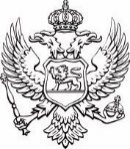 Agencija za zaštitu životne sredineSEKTOR ZA IZDAVANJE DOZVOLA I SAGLASNOSTIBroj: 02-UPI-536/			    				Podgorica, 09.04.2021.godineOPŠTINA TIVAT,Sekretarijat za uređenje prostoraVEZA: 02-UPI-536/1 od 07.04.2021.godinePREDMET:	Tekst obavještenja o podnijetom zahtjevuPoštovani,Shodno članu 13 Zakona o procjeni uticaja na životnu sredinu („Službeni list CG”, broj 75/18), obavještavamo vas da je „Crnogorski Elektroprenosni Sistem” a.d. iz Podgorice, Bulevar Svetog Petra Cetinjskog br.18, podnijelo zahtjev za odlučivanje o potrebi izrade elaborata procjene uticaja na životnu sredinu za izgradnju kablovskog voda 2x110 kV od TS 110/35 kV Radovići  do stuba 170 dalekovoda 110 kV Tivat – Lastva, Opština Tivat i Kotor.U vezi sa navedenim pozivamo vas da izvršite uvid u dostavljenu dokumentaciju u prostorijama Agencije za zaštitu prirode i životne sredine ulica IV Proleterske 19, II sprat, kancelarija broj 216, u Sekretarijatu za zaštitu prirodne i kulturne baštine Opštine Kotor i u Sekretarijatu za uređenje prostora Opštine Tivat, radnim danima od 9 do 12 časova. Dokumentaciju je moguće preuzeti sa sajta Agencije zaštitu životne sredine www.epa.org.me.Rok za javni uvid i dostavljanje primjedbi i mišljenja u pisanoj formi, na adresu Agencije za zaštitu životne sredine, je do 19.04.2021.godine.S poštovanjem,Nikola Medenica											 D I R E K T O RKontakt osoba.Emir Redžepagić, Samostalni savjetnik ITel: +382 20 446 517: +382 68833660mail: emir.redžepagic@epa.org.me